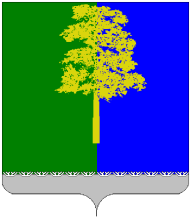 ХАНТЫ-МАНСИЙСКИЙ АВТОНОМНЫЙ ОКРУГ – ЮГРАДУМА КОНДИНСКОГО РАЙОНАРЕШЕНИЕО внесении изменений в решение Думы Кондинского района от 15 сентября 2011 года № 133 «Об утверждении Положения о бюджетном процессе в муниципальном образовании Кондинский район»В соответствии с Бюджетным кодексом Российской Федерации, Федеральным законом "Об общих принципах организации местного самоуправления в Российской Федерации", Уставом Кондинского района, в целях определения особенностей бюджетных правоотношений в муниципальном образовании Кондинский район, Дума Кондинского района решила:1. Внести в приложение к решению Думы Кондинского района от 15 сентября 2011 года № 133 «Об утверждении Положения о бюджетном процессе» (далее – решение) следующие изменения: 1) Пункт 3.2 раздела III дополнить подпунктом 3.2.131 следующего содержания: «3.2.131. Устанавливает порядок принятия решения о признании безнадежной к взысканию задолженности перед муниципальным образованием Кондинский район, администрацией Кондинского района (органами администрации Кондинского района), казенными учреждениями Кондинского района и ее списании, за исключением задолженности по платежам в бюджет района.»;2) Пункт 3.2 раздела III дополнить подпунктом 3.2.132 следующего содержания: «3.2.132. Принимает решение о признании безнадежной к взысканию задолженности перед муниципальным образованием Кондинский район, администрацией Кондинского района (органами администрации Кондинского района), казенными учреждениями Кондинского района и ее списании, за исключением задолженности по платежам в бюджет района, в соответствии с порядком принятия решения о признании безнадежной к взысканию задолженности перед муниципальным образованием Кондинский район, администрацией Кондинского района (органами администрации Кондинского района), казенными учреждениями Кондинского района и ее списании, за исключением задолженности по платежам в бюджет района.»;3) Подпункт 3.4.25.1 пункта 3.4 раздела III признать утратившим силу.4) Абзац третий подпункта 4.1.4 пункта 4.1.4 раздела IV изложить в следующей редакции: «основных направлений бюджетной и налоговой политики района».2. Обнародовать настоящее решение в соответствии с решением Думы Кондинского района от 27 февраля 2017 года № 215 «Об утверждении Порядка опубликования (обнародования) муниципальных правовых актов и другой официальной информации органов местного самоуправления муниципального образования Кондинский район» и разместить на официальном сайте органов местного самоуправления Кондинского района.34. Контроль за выполнением настоящего решения возложить на председателя Думы Кондинского района Ю.В. Гришаева и главу Кондинского района А.В. Дубовика в соответствии с их компетенцией.Председатель Думы Кондинского района			                 Ю.В. ГришаевГлава Кондинского района                                                             А.В. Дубовикпгт. Междуреченский 06 июня 2017 года№ 265